Brian T. Rosentreter, currently Vice - President, Business Development for Davey Tree Expert Company of Canada, has more than 30 years of industry experience in the Vegetation Management (VM) and Chemical industry.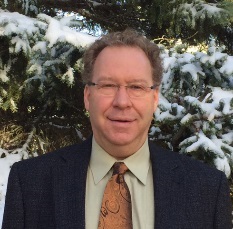 Brian’s experience and industry knowledge, combined with his strong commitment to safety and product stewardship has allowed him to hold several senior manager positions Nationally ensuring clients receive the highest quality service or representation required.Rosentreter holds a bachelor’s degree in engineering from the University of Manitoba. Started his career with Dow Chemical in Ontario in 1985 and held various positions and locations in Sales and Marketing for the Agricultural, Specialty markets, and Vegetation Management market over a 10-year period.In 1995 leaving Dow and assuming a senior managers role with Midland Vegetation Management Inc based in Regina, Sask. Midland was the country’s largest national herbicide applicator at the time, with a heavy focus on Railroad and roadside segments. Moving to Orangeville Ontario in 1997 and under the Midland umbrella lead a Specialty Distributor group called TrueNorth Specialty products, which focused on Industrial vegetation herbicides for the Canadian market.In 2001 TrueNorth the distribution company was sold to Univar and Midland the contracting company was sold to Asplundh Canada. Brian was the General Manager of TrueNorth for 7 years until leaving for a new opportunity on his own called TimberChem, a dedicated Sales/Marketing and R&D company for the Vegetation Management industry. TimberChem collaborated closely with Engage Agro on new products and technology for the Specialty markets working closely with manufactures such as BASF, DuPont, Bayer, Monsanto, and various smaller companies related to this market.Engage Agro purchased TimberChem in 2010 and Brian was the National Business Manager for a growing specialty business within Engage Agro focusing on Turf, Horticulture, and Vegetation Management till 2016 when Brian left Engage and joined Bayer Crop Science as the Eastern Canada representative for their new VM business.Joining Davey in a senior role in September 2016 as their Vice – President of Business Development for Canada where he is currently planning on staying till his retirement in  3 or 4 years..  The Davey Tree Expert Company’s more than 8,600 employees provide tree care, grounds maintenance and environmental consulting services for the residential, utility, commercial and government markets throughout the U.S. and Canada. Davey has provided Proven Solutions for a Growing World since 1880 and has been employee-owned for 37 years. For more information, visit www.davey.com